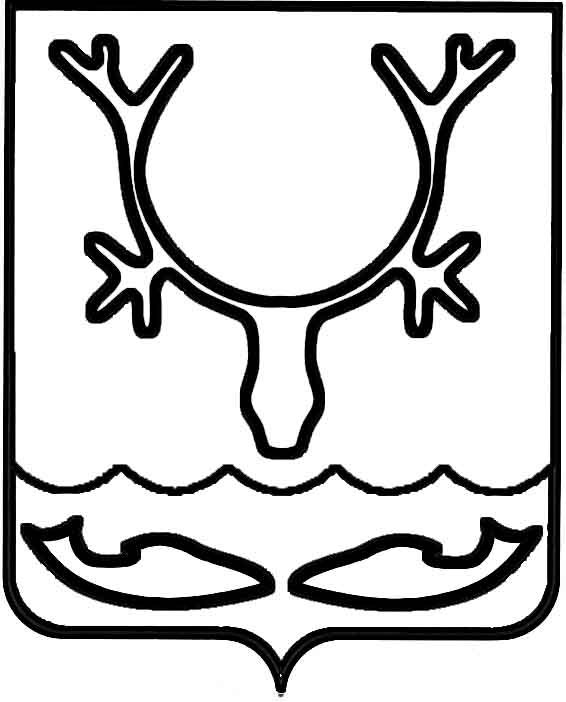 Администрация муниципального образования
"Городской округ "Город Нарьян-Мар"ПОСТАНОВЛЕНИЕОб утверждении состава Общественного совета при Администрации муниципального образования "Городской округ "Город Нарьян-Мар"В соответствии с Положением об Общественном совете при Администрации 
МО "Городской округ "Город Нарьян-Мар", утвержденным постановлением Администрации МО "Городской округ "Город Нарьян-Мар" от 31.05.2010 № 815, Администрация муниципального образования "Городской округ "Город Нарьян-Мар"П О С Т А Н О В Л Я Е Т:1.	Утвердить состав Общественного совета при Администрации муниципального образования "Городской округ "Город Нарьян-Мар" в соответствии 
с Положением об Общественном совете при Администрации МО "Городской округ "Город Нарьян-Мар", утвержденным постановлением Администрации МО "Городской округ "Город Нарьян-Мар" от 31.05.2010 № 815 (Приложение). 2.	Признать утратившим силу постановление Администрации муниципального образования "Городской округ "Город Нарьян-Мар" от 28.10.2021 № 1317 
"Об утверждении состава Общественного совета при Администрации МО "Городской округ "Город Нарьян-Мар".3.	Настоящее постановление вступает в силу со дня подписания и подлежит официальному опубликованию. Приложениек постановлению Администрациимуниципального образования "Городской округ "Город Нарьян-Мар"от 06.02.2024 № 285Состав Общественного совета при Администрации муниципального образования "Городской округ "Город Нарьян-Мар"06.02.2024№285Глава города Нарьян-Мара О.О. БелакБелак Олег Онуфриевич – глава города Нарьян-Мара, председатель Совета;Максимова Алина Александровна  – начальник управления организационно-информационного обеспечения Администрации муниципального образования "Городской округ "Город Нарьян-Мар", секретарь Совета. Члены Совета:Артеева Инга Александровна – председатель региональной общественной организации "Клуб самодеятельной песни "Арктика" (КСП "Арктика");Ковалевская Надежда Евгеньевна – председатель Ненецкой окружной организации "Всероссийское общество инвалидов";Краюшкин Илья Андреевич – член региональной общественной организации "Центр поддержки здорового развития детей 
и молодежи Ненецкого автономного округа";Ледков Алексей Васильевич – член Ненецкого регионального отделения общественно-государственного физкультурно-спортивного объединения "Юность России";Орлова Татьяна Никандровна – председатель Ненецкой окружной общественной организации Всероссийской организации ветеранов (пенсионеров) войны, труда, Вооруженных сил и правоохранительных органов;Осташов Алексей Зотеевич               – председатель местной общественной организации "Территориальное общественное самоуправление "Захребетное" в городе 
Нарьян-Маре";Сахарова Светлана Александровна Чемисов Александр Леонидович  – член Ненецкой региональной общественной организации Общественно-государственного объединения "Всероссийское физкультурно-спортивное общество "Динамо";– член автономной некоммерческой организации дополнительного образования "Друзья Заполярья".